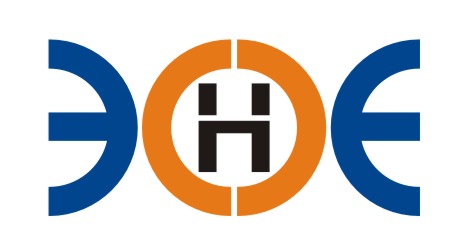 САМОРЕГУЛИРУЕМАЯ ОРГАНИЗАЦИЯСОЮЗ ПРОЕКТИРОВЩИКОВ«ЭКСПЕРТНЫЕ ОРГАНИЗАЦИИ ЭЛЕКТРОЭНЕРГЕТИКИ»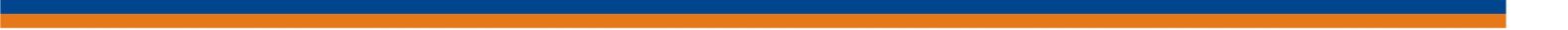 ПРОТОКОЛ № 02/2018-ЭС заседания Экспертного Совета Союза проектировщиков «Экспертные организации электроэнергетики»(далее – Союз)Санкт-Петербург «19» марта  2018 г.	Начало заседания: 12:00 часов ПРИСУТСТВОВАЛИ 8 из 8 членов Экспертного Совета с правом голоса:Заир-Бек Андрей Измаилович - Президент;Рысс-Березарк Сергей Алексеевич;Лаппо Василий Иванович;Любо Игорь Александрович;Дмитренко Артем Викторович;Корнев Владимир Геннадьевич;Геращенко Алексей Владимирович;Жданович Иван Иванович;Исполнительный директор Юденков Дмитрий Юрьевич - секретарь заседания.Кворум имеетсяПовестка дня:О приеме в состав Союза Общество с ограниченной ответственностью «НПФ Оптикэнергострой»1. По первому вопросу повестки дня: слушали Юденкова Д.Ю., который предложил на основании заявления о приеме в члены Союза и проверки документов, приложенных к заявлению, принять в состав Союза:Решили: принять ООО «НПФ Оптикэнергострой»  в состав Союза. Считать ООО «НПФ Оптикэнергострой»  членом Союза, с внесением о нем данных в реестр членов Союза, с момента оплаты взноса в компенсационный фонд ВВ (1 уровень ответственности) или перечислением средств из НОПРИЗ (Внесенные средства в Компенсационный фонд ВВ, исключенной из Госреестра СРО Союз проектных организаций «Стандарт-Проект»). Итоги голосования:  принято единогласно.Президент Союза 		_______________________		А.И. Заир-Бек Секретарь	________________________	  Д.Ю.  Юденков	№ п/пНаименованиеИННОГРН1Общество с ограниченной ответственностью «НПФ Оптикэнергострой»78024908281109847007918